2022年度全省高校“最美辅导员”推荐表姓    名彭玉萌彭玉萌性    别男民族汉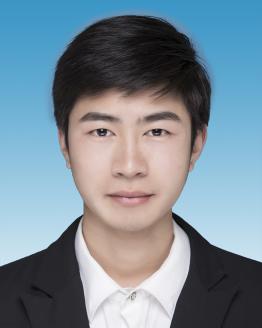 出生年月1988年11月1988年11月学    校江西农业大学江西农业大学江西农业大学院    系化学与材料学院化学与材料学院岗位性质专职  □兼职专职  □兼职专职  □兼职职    称讲师讲师现任职务院团委书记兼学工办主任院团委书记兼学工办主任院团委书记兼学工办主任政治面貌中共党员中共党员学    历研究生研究生研究生学    位硕士硕士硕士目前是否在辅导员岗位目前是否在辅导员岗位目前是否在辅导员岗位是是连续担任辅导员时间 2013年7月—2022年6月 2013年7月—2022年6月 2013年7月—2022年6月目前所带班级及学生人数目前所带班级及学生人数目前所带班级及学生人数2019级本科3个班，共130人2019级本科3个班，共130人联系方式手    机1387088881413870888814办公电话办公电话办公电话0791-838280640791-83828064联系方式电子邮箱pengyumeng478@126.compengyumeng478@126.compengyumeng478@126.compengyumeng478@126.compengyumeng478@126.compengyumeng478@126.compengyumeng478@126.com联系方式地    址江西省南昌市经开区志敏大道1101号江西省南昌市经开区志敏大道1101号江西省南昌市经开区志敏大道1101号江西省南昌市经开区志敏大道1101号江西省南昌市经开区志敏大道1101号邮编330045事迹摘要(限300字)彭玉萌老师从事辅导员工作的9年，紧紧围绕立德树人这一中心，既从全局出发把自己当作学校立德树人工作体系中的一粒扣子，也从本位出发将写好“立德树人”四个字作为他工作的总体思路。九年来，他在立德树人的道路上始终坚持就位不空位、到位不失位、守位不离位，引导每一名学生入队不离队、站队不插队、列队不掉队。他的育人思路是用初心写好“立德树人”四个字：引导学生要立正，要立志，更要顶天立地；教育学生要德行，要德性，更要德才兼备；作为教师要树木，要树林，更要树大森林；作为辅导员要有人缘，有人气，更有人文关怀。他以辅导员的“导”字为核心，形成了“及时引导、适时疏导、按时教导、随时辅导”的一套经验做法。彭玉萌老师从事辅导员工作的9年，紧紧围绕立德树人这一中心，既从全局出发把自己当作学校立德树人工作体系中的一粒扣子，也从本位出发将写好“立德树人”四个字作为他工作的总体思路。九年来，他在立德树人的道路上始终坚持就位不空位、到位不失位、守位不离位，引导每一名学生入队不离队、站队不插队、列队不掉队。他的育人思路是用初心写好“立德树人”四个字：引导学生要立正，要立志，更要顶天立地；教育学生要德行，要德性，更要德才兼备；作为教师要树木，要树林，更要树大森林；作为辅导员要有人缘，有人气，更有人文关怀。他以辅导员的“导”字为核心，形成了“及时引导、适时疏导、按时教导、随时辅导”的一套经验做法。彭玉萌老师从事辅导员工作的9年，紧紧围绕立德树人这一中心，既从全局出发把自己当作学校立德树人工作体系中的一粒扣子，也从本位出发将写好“立德树人”四个字作为他工作的总体思路。九年来，他在立德树人的道路上始终坚持就位不空位、到位不失位、守位不离位，引导每一名学生入队不离队、站队不插队、列队不掉队。他的育人思路是用初心写好“立德树人”四个字：引导学生要立正，要立志，更要顶天立地；教育学生要德行，要德性，更要德才兼备；作为教师要树木，要树林，更要树大森林；作为辅导员要有人缘，有人气，更有人文关怀。他以辅导员的“导”字为核心，形成了“及时引导、适时疏导、按时教导、随时辅导”的一套经验做法。彭玉萌老师从事辅导员工作的9年，紧紧围绕立德树人这一中心，既从全局出发把自己当作学校立德树人工作体系中的一粒扣子，也从本位出发将写好“立德树人”四个字作为他工作的总体思路。九年来，他在立德树人的道路上始终坚持就位不空位、到位不失位、守位不离位，引导每一名学生入队不离队、站队不插队、列队不掉队。他的育人思路是用初心写好“立德树人”四个字：引导学生要立正，要立志，更要顶天立地；教育学生要德行，要德性，更要德才兼备；作为教师要树木，要树林，更要树大森林；作为辅导员要有人缘，有人气，更有人文关怀。他以辅导员的“导”字为核心，形成了“及时引导、适时疏导、按时教导、随时辅导”的一套经验做法。彭玉萌老师从事辅导员工作的9年，紧紧围绕立德树人这一中心，既从全局出发把自己当作学校立德树人工作体系中的一粒扣子，也从本位出发将写好“立德树人”四个字作为他工作的总体思路。九年来，他在立德树人的道路上始终坚持就位不空位、到位不失位、守位不离位，引导每一名学生入队不离队、站队不插队、列队不掉队。他的育人思路是用初心写好“立德树人”四个字：引导学生要立正，要立志，更要顶天立地；教育学生要德行，要德性，更要德才兼备；作为教师要树木，要树林，更要树大森林；作为辅导员要有人缘，有人气，更有人文关怀。他以辅导员的“导”字为核心，形成了“及时引导、适时疏导、按时教导、随时辅导”的一套经验做法。彭玉萌老师从事辅导员工作的9年，紧紧围绕立德树人这一中心，既从全局出发把自己当作学校立德树人工作体系中的一粒扣子，也从本位出发将写好“立德树人”四个字作为他工作的总体思路。九年来，他在立德树人的道路上始终坚持就位不空位、到位不失位、守位不离位，引导每一名学生入队不离队、站队不插队、列队不掉队。他的育人思路是用初心写好“立德树人”四个字：引导学生要立正，要立志，更要顶天立地；教育学生要德行，要德性，更要德才兼备；作为教师要树木，要树林，更要树大森林；作为辅导员要有人缘，有人气，更有人文关怀。他以辅导员的“导”字为核心，形成了“及时引导、适时疏导、按时教导、随时辅导”的一套经验做法。彭玉萌老师从事辅导员工作的9年，紧紧围绕立德树人这一中心，既从全局出发把自己当作学校立德树人工作体系中的一粒扣子，也从本位出发将写好“立德树人”四个字作为他工作的总体思路。九年来，他在立德树人的道路上始终坚持就位不空位、到位不失位、守位不离位，引导每一名学生入队不离队、站队不插队、列队不掉队。他的育人思路是用初心写好“立德树人”四个字：引导学生要立正，要立志，更要顶天立地；教育学生要德行，要德性，更要德才兼备；作为教师要树木，要树林，更要树大森林；作为辅导员要有人缘，有人气，更有人文关怀。他以辅导员的“导”字为核心，形成了“及时引导、适时疏导、按时教导、随时辅导”的一套经验做法。彭玉萌老师从事辅导员工作的9年，紧紧围绕立德树人这一中心，既从全局出发把自己当作学校立德树人工作体系中的一粒扣子，也从本位出发将写好“立德树人”四个字作为他工作的总体思路。九年来，他在立德树人的道路上始终坚持就位不空位、到位不失位、守位不离位，引导每一名学生入队不离队、站队不插队、列队不掉队。他的育人思路是用初心写好“立德树人”四个字：引导学生要立正，要立志，更要顶天立地；教育学生要德行，要德性，更要德才兼备；作为教师要树木，要树林，更要树大森林；作为辅导员要有人缘，有人气，更有人文关怀。他以辅导员的“导”字为核心，形成了“及时引导、适时疏导、按时教导、随时辅导”的一套经验做法。工作简历2013年7月-2019年3月 江西农业大学生物科学与工程学院专职辅导员、学院团委副书记2019年3月-至今 江西农业大学化学与材料学院专职辅导员、学院团委书记兼学生工作办公室主任2013年7月-2019年3月 江西农业大学生物科学与工程学院专职辅导员、学院团委副书记2019年3月-至今 江西农业大学化学与材料学院专职辅导员、学院团委书记兼学生工作办公室主任2013年7月-2019年3月 江西农业大学生物科学与工程学院专职辅导员、学院团委副书记2019年3月-至今 江西农业大学化学与材料学院专职辅导员、学院团委书记兼学生工作办公室主任2013年7月-2019年3月 江西农业大学生物科学与工程学院专职辅导员、学院团委副书记2019年3月-至今 江西农业大学化学与材料学院专职辅导员、学院团委书记兼学生工作办公室主任2013年7月-2019年3月 江西农业大学生物科学与工程学院专职辅导员、学院团委副书记2019年3月-至今 江西农业大学化学与材料学院专职辅导员、学院团委书记兼学生工作办公室主任2013年7月-2019年3月 江西农业大学生物科学与工程学院专职辅导员、学院团委副书记2019年3月-至今 江西农业大学化学与材料学院专职辅导员、学院团委书记兼学生工作办公室主任2013年7月-2019年3月 江西农业大学生物科学与工程学院专职辅导员、学院团委副书记2019年3月-至今 江西农业大学化学与材料学院专职辅导员、学院团委书记兼学生工作办公室主任2013年7月-2019年3月 江西农业大学生物科学与工程学院专职辅导员、学院团委副书记2019年3月-至今 江西农业大学化学与材料学院专职辅导员、学院团委书记兼学生工作办公室主任本人获得校级以上荣誉奖励1.江西省优秀共青团干部（2022年4月）2.江西省第七届辅导员素质能力大赛二等奖（2020年12月，排名全省第十）3.第十七届“挑战杯”大学生课外学术科技作品竞赛江西省“先进个人”（2021年5月）4.江西省高校省级教学成果奖二等奖（2019年7月）5.江西省第五届高校辅导员职业能力大赛三等奖（2017年5月）1.江西省优秀共青团干部（2022年4月）2.江西省第七届辅导员素质能力大赛二等奖（2020年12月，排名全省第十）3.第十七届“挑战杯”大学生课外学术科技作品竞赛江西省“先进个人”（2021年5月）4.江西省高校省级教学成果奖二等奖（2019年7月）5.江西省第五届高校辅导员职业能力大赛三等奖（2017年5月）1.江西省优秀共青团干部（2022年4月）2.江西省第七届辅导员素质能力大赛二等奖（2020年12月，排名全省第十）3.第十七届“挑战杯”大学生课外学术科技作品竞赛江西省“先进个人”（2021年5月）4.江西省高校省级教学成果奖二等奖（2019年7月）5.江西省第五届高校辅导员职业能力大赛三等奖（2017年5月）1.江西省优秀共青团干部（2022年4月）2.江西省第七届辅导员素质能力大赛二等奖（2020年12月，排名全省第十）3.第十七届“挑战杯”大学生课外学术科技作品竞赛江西省“先进个人”（2021年5月）4.江西省高校省级教学成果奖二等奖（2019年7月）5.江西省第五届高校辅导员职业能力大赛三等奖（2017年5月）1.江西省优秀共青团干部（2022年4月）2.江西省第七届辅导员素质能力大赛二等奖（2020年12月，排名全省第十）3.第十七届“挑战杯”大学生课外学术科技作品竞赛江西省“先进个人”（2021年5月）4.江西省高校省级教学成果奖二等奖（2019年7月）5.江西省第五届高校辅导员职业能力大赛三等奖（2017年5月）1.江西省优秀共青团干部（2022年4月）2.江西省第七届辅导员素质能力大赛二等奖（2020年12月，排名全省第十）3.第十七届“挑战杯”大学生课外学术科技作品竞赛江西省“先进个人”（2021年5月）4.江西省高校省级教学成果奖二等奖（2019年7月）5.江西省第五届高校辅导员职业能力大赛三等奖（2017年5月）1.江西省优秀共青团干部（2022年4月）2.江西省第七届辅导员素质能力大赛二等奖（2020年12月，排名全省第十）3.第十七届“挑战杯”大学生课外学术科技作品竞赛江西省“先进个人”（2021年5月）4.江西省高校省级教学成果奖二等奖（2019年7月）5.江西省第五届高校辅导员职业能力大赛三等奖（2017年5月）1.江西省优秀共青团干部（2022年4月）2.江西省第七届辅导员素质能力大赛二等奖（2020年12月，排名全省第十）3.第十七届“挑战杯”大学生课外学术科技作品竞赛江西省“先进个人”（2021年5月）4.江西省高校省级教学成果奖二等奖（2019年7月）5.江西省第五届高校辅导员职业能力大赛三等奖（2017年5月）所带班级及学生获得校级以上荣誉奖励1.江西省优秀共青团员（2022年4月，应化1802班周曙曙；2017年5月，生技1403班薛乐乐）；2.江西省青年志愿服务优秀个人（2020年12月，应化1703班王邦根）3.第四届江西省“互联网+”大学生创新创业大赛省级银奖（2018年11月，应化1601班陈玥瑶）4.“挑战杯”大学生创业大赛江西省银奖、全国铜奖（2016年11月，生技1403班7名同学）5.全国高等农业院校大学生党员先锋论坛一等奖（2016年12月，生技1403班薛乐乐）1.江西省优秀共青团员（2022年4月，应化1802班周曙曙；2017年5月，生技1403班薛乐乐）；2.江西省青年志愿服务优秀个人（2020年12月，应化1703班王邦根）3.第四届江西省“互联网+”大学生创新创业大赛省级银奖（2018年11月，应化1601班陈玥瑶）4.“挑战杯”大学生创业大赛江西省银奖、全国铜奖（2016年11月，生技1403班7名同学）5.全国高等农业院校大学生党员先锋论坛一等奖（2016年12月，生技1403班薛乐乐）1.江西省优秀共青团员（2022年4月，应化1802班周曙曙；2017年5月，生技1403班薛乐乐）；2.江西省青年志愿服务优秀个人（2020年12月，应化1703班王邦根）3.第四届江西省“互联网+”大学生创新创业大赛省级银奖（2018年11月，应化1601班陈玥瑶）4.“挑战杯”大学生创业大赛江西省银奖、全国铜奖（2016年11月，生技1403班7名同学）5.全国高等农业院校大学生党员先锋论坛一等奖（2016年12月，生技1403班薛乐乐）1.江西省优秀共青团员（2022年4月，应化1802班周曙曙；2017年5月，生技1403班薛乐乐）；2.江西省青年志愿服务优秀个人（2020年12月，应化1703班王邦根）3.第四届江西省“互联网+”大学生创新创业大赛省级银奖（2018年11月，应化1601班陈玥瑶）4.“挑战杯”大学生创业大赛江西省银奖、全国铜奖（2016年11月，生技1403班7名同学）5.全国高等农业院校大学生党员先锋论坛一等奖（2016年12月，生技1403班薛乐乐）1.江西省优秀共青团员（2022年4月，应化1802班周曙曙；2017年5月，生技1403班薛乐乐）；2.江西省青年志愿服务优秀个人（2020年12月，应化1703班王邦根）3.第四届江西省“互联网+”大学生创新创业大赛省级银奖（2018年11月，应化1601班陈玥瑶）4.“挑战杯”大学生创业大赛江西省银奖、全国铜奖（2016年11月，生技1403班7名同学）5.全国高等农业院校大学生党员先锋论坛一等奖（2016年12月，生技1403班薛乐乐）1.江西省优秀共青团员（2022年4月，应化1802班周曙曙；2017年5月，生技1403班薛乐乐）；2.江西省青年志愿服务优秀个人（2020年12月，应化1703班王邦根）3.第四届江西省“互联网+”大学生创新创业大赛省级银奖（2018年11月，应化1601班陈玥瑶）4.“挑战杯”大学生创业大赛江西省银奖、全国铜奖（2016年11月，生技1403班7名同学）5.全国高等农业院校大学生党员先锋论坛一等奖（2016年12月，生技1403班薛乐乐）1.江西省优秀共青团员（2022年4月，应化1802班周曙曙；2017年5月，生技1403班薛乐乐）；2.江西省青年志愿服务优秀个人（2020年12月，应化1703班王邦根）3.第四届江西省“互联网+”大学生创新创业大赛省级银奖（2018年11月，应化1601班陈玥瑶）4.“挑战杯”大学生创业大赛江西省银奖、全国铜奖（2016年11月，生技1403班7名同学）5.全国高等农业院校大学生党员先锋论坛一等奖（2016年12月，生技1403班薛乐乐）1.江西省优秀共青团员（2022年4月，应化1802班周曙曙；2017年5月，生技1403班薛乐乐）；2.江西省青年志愿服务优秀个人（2020年12月，应化1703班王邦根）3.第四届江西省“互联网+”大学生创新创业大赛省级银奖（2018年11月，应化1601班陈玥瑶）4.“挑战杯”大学生创业大赛江西省银奖、全国铜奖（2016年11月，生技1403班7名同学）5.全国高等农业院校大学生党员先锋论坛一等奖（2016年12月，生技1403班薛乐乐）本人签名以上所填情况属实。          签名：                         年   月   日以上所填情况属实。          签名：                         年   月   日以上所填情况属实。          签名：                         年   月   日以上所填情况属实。          签名：                         年   月   日以上所填情况属实。          签名：                         年   月   日以上所填情况属实。          签名：                         年   月   日以上所填情况属实。          签名：                         年   月   日以上所填情况属实。          签名：                         年   月   日学校推荐意见主管校领导签名：        （学校党委盖章）                             年   月   日主管校领导签名：        （学校党委盖章）                             年   月   日主管校领导签名：        （学校党委盖章）                             年   月   日主管校领导签名：        （学校党委盖章）                             年   月   日主管校领导签名：        （学校党委盖章）                             年   月   日主管校领导签名：        （学校党委盖章）                             年   月   日主管校领导签名：        （学校党委盖章）                             年   月   日主管校领导签名：        （学校党委盖章）                             年   月   日